7.2 Compound Angles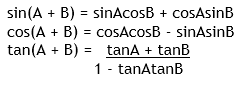 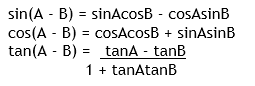 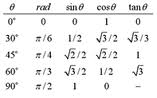 Example 1:  Find the exact value of .Sin (285) = sin (240  +45)Example 2:  Evaluate  where  and  are obtuse angles; and .Example 3:  Use compound angle formulas to show that Homework:  pg 401 #9, 10, 117.3 – Double Angle Formulas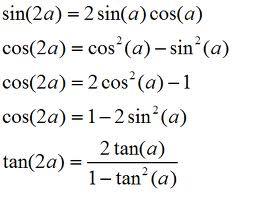 Example 1:  Simplify Example 2:  If  and , determine the value of  and .Example 3:  Given that  where  , determine the value of  .Example 4: Develop a formula for  in terms of .Homework: pg 407 #4-10, 13